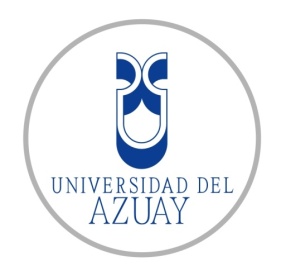 UNIVERSIDAD DEL AZUAYFACULTAD DE CIENCIA Y TECNOLOGÍAESCUELA INGENIERIA EN MINAS INFORME DE PRÁCTICAS Y PASANTÍAS PRE-PROFESIONALESNOMBRES Y APELLIDOS DEL ESTUDIANTE:                                                            ……………….CÉDULA:                                                                                                                        ………………FECHA DE INICIO DE LA PRÁTICA:                                                                            ……………...FECHA DE FINALIZACIÓN DE LA PRÁCTICA:                                                            ………………NÚMERO DE HORAS CUMPLIDAS: …….                                                                   HORARIO: ……….TUTOR ACADÉMICO:                                                                                                  ÁREA ACADÉMICA DE LA PASANTÍA:                                                                     ………………                                    LUGAR DE REALIZACIÓN DE LA PRÁCTICA:                                                           ……………….NOMBRE DEL TUTOR EXTERNO:                                                                             ………………TELEFONO DE CONTACTO DEL TUTOR EXTERNO:                                               …………………                             CORREO ELECTRÓNICO DEL TUTOR EXTERNO:                                                   ……………………                  ACTIVIDADES REALIZADAS Y RESULTADOS ALCANZADOS:………………………………………………………………………….………………………………………………………………………..            NOMBRE Y FIRMA DEL ESTUDIANTE                       NOMBRE Y FIRMA DEL TUTOR EXTERNO          NOMBRE Y FIRMA DEL DIRECTOR DE ESCUELAFecha de presentación del informe de pasantía: …………………………..Aprobación de la Junta Académica: ………………………….Documentos adjuntos: Certificado de cumplimiento de la pasantía por parte de la institución receptora(A partir de octubre 2013 dicho certificado de cumplimiento deberá contener como requisito mínimo: Tiempo de duración (total de horas)Principales actividades realizadas por el pasanteNivel de desempeño del pasanteFirma y/o sello de la institución receptora)